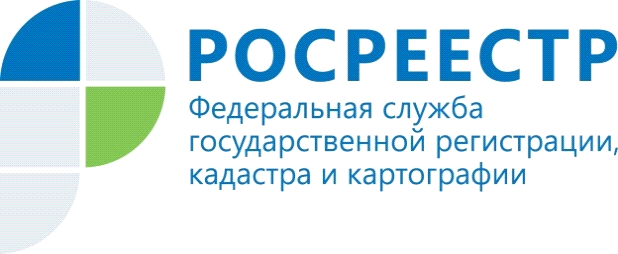 Общероссийский день приема граждан в Управлении Росреестра по Красноярскому краю12 декабря 2019 года в Общероссийский день приема граждан руководитель Управления Росреестра по Красноярскому краю Лариса Кацер, заместители руководителя, начальники структурных подразделений аппарата и межмуниципальных территориальных отделов Управления проводили личный прием граждан. Отметим, что граждане имели возможность обратиться в Управление не только лично, но и в режиме онлайн.Государственные услуги Росреестра, контрольно-надзорные полномочия ведомства, кадастровая оценка недвижимости – основные темы поступивших в этот день вопросов.Традиционно большинство граждан интересовали вопросы оформления прав собственности на объекты недвижимости жилого и нежилого назначения, кадастровый учет и регистрация земельных участков. Всего за помощью к специалистам аппарата Управления и территориальных отделов по краю обратилось 30 заявителей.Пресс-службаУправления Росреестра по Красноярскому краю: тел.: (391) 2-226-767, (391)2-226-756е-mail: pressa@r24.rosreestr.ruсайт: https://www.rosreestr.ru «ВКонтакте» http://vk.com/to24.rosreestr«Instagram»: rosreestr_krsk24 